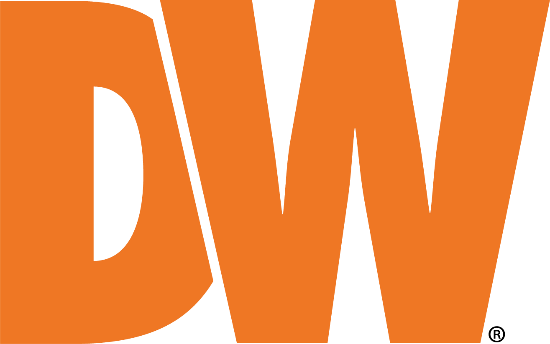 Digital Watchdog® is a leading manufacturer of security and surveillance solutions, offering stunning image quality, advanced hardware capabilities, reliable customer support and the lowest total cost of deployment to the analog & IP megapixel surveillance markets. Located in Cerritos, CA, with manufacturing facilities in Seoul, Korea, Digital Watchdog® is committed to delivering powerful security solutions to its customers worldwide.For additional information, contact: 	Digital Watchdog®
	16220 Bloomfield Avenue, Cerritos, California 90703 USA	Phone: +1 888 446-3593	Web: www.digital-watchdog.com	E-mail: dw-tech@digital-watchdog.comMEGApix® Ai™ 4K LOW-PROFILE VANDAL DOME IP CAMERADIVISION 28 – ELECTRONIC SAFETY AND SECURITY28 20 00 	Video Surveillance28 21 00 	Surveillance Cameras28 21 13	IP CamerasNotes to Specifier:1. Where several alternative parameters or specifications exist or where the specifier has the option of inserting text, such choices are presented in <bold text>.2. Explanatory notes and comments are presented in colored text.3. CSI MasterFormat 2016 incorporates numerous significant changes affecting electronic safety and security. This document is written to provide flexibility in using either format, although the adoption of MasterFormat 2016 is encouraged. The following is a guide to the MasterFormat numbers relevant to the product referenced in this specification.4. MasterFormat 2014 Specification Category: 28 23 29 - Video Surveillance Remote Devices and Sensors10 MP DUAL-SENSOR VANDAL DOME IP CAMERA WITH AI AND COLOR IN NEAR-TOTAL DARKNESS  GENERALSUMMARYThe section includes a 4K high-definition outdoor IP video camera with vandal-resistant IP-67 rated, IK10 impact-resistant dome housing.Product - A high-definition IP low-profile vandal dome camera with two independent camera imagers, with H.265, H.264 and MJPEG compression, capable of dual streaming 30fps at resolutions up to 2592(H) x 1944(V), with color in near-total darkness technology and two 2.8mm vari-focal lens modules in a low-profile vandal dual-dome housing.The MEGApix Ai cameras have an edge-based Ai engine with real-time object classification for intelligent video solutions.Related Requirements27 15 01.13 – Video Surveillance Communications Conductors and Cables28 05 03 – Safety and Security Network Communications Equipment 28 05 19 – Storage Appliances for Electronic Safety and Security28 06 20 – Schedules for Video Surveillance28 23 00 – Video Management System REFERENCESAbbreviationsAGC - Automatic Gain ControlARP – Address Resolution ProtocolAWB  - Automatic White BalanceBLC – Backlight compressionDHCP - Dynamic Host Configuration ProtocolDNR – Digital Noise ReductionDNS - Domain Name ServerDDNS – Dynamic Domain Name Serverfps - frames per secondFTP - File Transfer ProtocolGUI – Graphical User InterfaceHLC – Highlight CompensationHTTP - Hypertext Transfer ProtocolICMP – Internet Control Message ProtocolIGMP - Internet Group Management ProtocolIP - Internet ProtocolJPEG - Joint Photographic Experts GroupMJPEG - Motion JPEGNTP - Network Time ProtocolPoE - Power over EthernetQoS – Quality of ServiceRARP – Reverse Address Resolution ProtocolRTP - Real-Time Transport ProtocolRTSP - Real-Time Streaming ProtocolSMTP - Simple Mail Transfer ProtocolTCP - Transmission Control ProtocolUDP - User Datagram ProtocolVMS - Video Management SystemWDR – Wide Dynamic RangeReference StandardsNetworkIEEE - 802.3 Ethernet StandardsVideoISO / IEC 14496 – MPEG-4ISO / IEC 14496–10, MPEG-4 Part 10 (ITU H.264)ISO / IEC 10918 – JPEG ONVIF – Profile SEmissionsFCC-47 CFR Part 15 Class BEnvironmentalANSI / IEC60529 – Degrees of Protection Provided by EnclosuresInternational Electrotechnical Commission (IEC) – Ingress Protection Rating IP67European standard EN 62262 — equivalent to International Electrotechnical Commission (IEC) – Impact Protection Rating IK10SUBMITTALSProduct DataManufacturer's printed or electronic datasheets.Manufacturer's installation and operation manuals.Warranty documentation.QUALIFICATIONSThe Manufacturer shall have at least five years of experience producing IP video equipment.Installers shall be trained and authorized by the Manufacturer to install, integrate, test, and commission the system.DELIVERY, STORAGE, AND HANDLINGDeliver the camera in the Manufacturer's original, unopened, and undamaged container with identification labels intact.Store the camera in a temperature environment of -4° F to 122° F (-20° F to 50° F), protected from mechanical and environmental conditions as designated by the Manufacturer.WARRANTY AND SUPPORTThe Manufacturer shall provide a 5-year warranty for the product to be free of defects in material and workmanship.END OF SECTION   PRODUCTSEQUIPMENTManufacturer: 	Digital Watchdog, Inc.			16220 Bloomfield Avenue. Cerritos,California USA 90703 USA			Phone: (866) 446-3595			Web: www.digital-watchdog.com			E-mail:  dw-tech@digital-watchdog.comModels DWC-PDS10Wi28AAlternates: NoneGENERAL DESCRIPTIONThe high-definition outdoor dome IP camera ("IP camera") shall provide two independent video streams capable of providing selectable resolutions up to 2592(H) x 1944(V) pixels at 30 frames per second (fps) with color in darkness technology, Ai analytics capabilities, contained within an IP-67 rated, IK10 impact-resistant low-profile vandal dome housing.The IP camera shall possess the following characteristics:H.265, H.264 and MJPEG compressionColor in darkness technology (0.13 lux)Ai Deep Learning object detection and tracking on one channelTwo independent IP video streams (dual streaming)Day/night operation with IR cut filterOption for Integral IR LED illuminator providing 50-foot distanceIntegral motion detectionTrue Wide Dynamic Range 3D digital noise reductionTwo-way audio with a microphone built-inPoE capableMulticast or unicast capableLocal storage via Micro SD, SDXC, or SDHC cardBuilt-in web serverDynamic DNS (DDNS) supportIP-67 rated IK-10 impact resistantNDAA compliantTAA compliantUL-listedVIDEOImagerSensor:	 			2x 1/2.8" 5.69M CMOSMinimum illumination Color mode: 		0.13 lux (F1.8)Black & white mode: 	0 lux (F1.8)Scanning - ProgressiveImage Control Settings shall be available for:Exposure modes: 		automatic or manualIn manual exposure mode, configurable settings for:BrightnessShutter mode: 	automatic or manual - 1/15 to 1/32000 Digital slow shutter to decrease the shutter speed in low lightAnti-flicker shutter setting to address video flickering issuesAutomatic Gain Control (AGC)Backlight Compensation (BLC)Wide Dynamic Range (WDR) levelDay and night settings allow configuration for Day (color), Night (Black and White), or Automatic.FrequencyImage sharpnessIR LED controlImage mirror or flipDigital noise reductionLensLens type: 2x 2.8mm Vari-focal p-iris lens with motorized zoom and auto-focusHorizontal Field of view (HFOV): 102.4° (x2)Vertical Field of view (VFOV): 77.4° (x2)IR distance:  50ft rangeDouble shutter Wide Dynamic RangeShutter speed:  1/15 sec to 1/32000Video Streams The IP camera shall support two configurable video streams, selectable from H.265, H.264 and MJPEG.The IP camera shall support two configurable video streams, each of which may have the following properties:Compression Type and Resolution:	H.265 (x2): 2592x1944, 2560x1440, 1920x1080, 1280x720, 640x480, 640x360, 352x288, 352x240H.264 (x2): 2592x1944, 2560x1440, 1920x1080, 1280x720, 640x480, 640x360, 352x288, 352x240MJPEG (x2): 1280x720, 800x600, 768x432, 704x576, 704x480, 640x480, 640x360, 352x288, 352x240 Frame rate:	0 – 30 fpsIR Distance: 	50 feetMotion Detection – The IP camera shall be able to detect motion within user-defined areas of the video image.Configuration settings shall be available for sensitivity and dwell time.Storage and RecordingThe IP camera shall have onboard SD card storage.Card Type:	Micro SD/SDHC/SDXC Class 10Up to 1TB micro SD / FAT32Local recording on the SD card shall commence upon loss of network connectivity, based on a pre-programmed schedule.The local SD storage shall be able to be backed up to alternate media without removing the SD card from the camera.ONVIF – Video streams shall be capable of supporting ONVIF protocol, profile S.OtherSingle Images - The IP camera shall support the jpg file image screenshot and export.Discovery - The Manufacturer shall offer a discovery program to identify all devices of his manufacture on the network.Emergency alarm – The IP camera shall allow the sending of a video clip of configurable duration to up to five server locations.Access - The IP camera shall permit up to five users to simultaneously access the camera.AUDIOThe IP dome camera shall provide a built-in microphone and one-line level output.Compression and Sampling Rate:  G.711 (8 kHz)NETWORKConnectivity: 10/100Base-T Ethernet with RJ-45 connectorProtocols supportedTransmission Control Protocol (TCP), Internet Protocol (IP) v4, User Datagram Protocol (UDP)Configuration: Dynamic Host Configuration Protocol (DHCP)Web services: Hypertext Transfer Protocol (HTTP)Network services: Domain Name System (DNS), Network Time Protocol (NTP), Internet Control Message Protocol (ICMP), Simple Network Management Protocol (SNMP)Media: Real-Time Transport Protocol (RTP), Real-Time Streaming Protocol (RTSP)DDNS – The IP camera shall support DDNS services offered by the Manufacturer and other publicly available service offerings.SecurityThe IP dual-sensor dome camera shall support IP address filtering whereby users can enter a list of allowed or blocked IP addresses for viewing video and configuring camera settings.The IP dual-sensor dome camera shall provide digest authentication, ID and password protection.The IP dual-sensor dome camera shall provide three user access levels with password protection.EMBEDDED ANALYTICSDeep Learning object trackingZones and lines, tamper, metadata, intrusion, line crossing, counting, counting lines, appear, disappear, stopped, enter, exit, direction, tailgating, dwell, logical rules.ADDITIONAL FEATURESAuxiliary Inputs and OutputsInput: Alarm sensor (contact closure)Output: RelayEvent trigger: Motion alarm, network loss, temperature anomaly, illegal login, schedule, sensor detectionSystem InformationThe system settings of the IP camera shall be exportable as a separate file.The IP camera shall maintain an access log of the system and motion-triggered events.The log shall be exportable to an Excel spreadsheet file.CAMERA SOFTWAREThe IP camera shall have a built-in web server that supports browser-based configuration using Internet Explorer, Google Chrome, Mozilla Firefox, and Apple Safari.The software GUI shall allow access to camera information and all primary software functions, including:Camera network addressConfigurationStream ControlScreen snapshot, print and exportStart and stop recordingThe Manufacturer shall offer a video viewer and configuration to implement the following actions:Camera discoveryConfiguration video parametersevents and notificationsmotion-relatedemergencycamera network parametersSD card storage recording management image capture, export, and printViewer - view video streams through the web browserImage print and exportInstant recording and playbackAlertse-mail setupdefine web addresses for notificationsSystemfirmware upgradereset to factory defaultset date, time, and NTP server synchronizationuser access controlView and export camera settingsview system logsELECTRICALPowerSourcesDC12VPoE (IEEE 802.3af. 802.3af Class 3)Power ConsumptionDC12V: 			9.9W, 826mAPoE: 			11.6W, 241mAConnectorsEthernet: 			RJ-45 connectorExternal power (12 VDC): 	2-conductor power to a terminal blockMECHANICAL AND ENVIRONMENTALHousing Material: 		Die-cast Aluminum, polycarbonate domeConfiguration: 		Outdoor Vandal DomeEnvironmental Rating: 	IP-67Dimensions (D x H):  	5.47 in. x 3.12 in. (139 mm x 79.5 mm)Weight: 			1.49 lb (0.68kg)Temperature:Operating: 		-4° F to 122° F (-20° C to 50° C)  		Humidity:			10 - 90%, non-condensing
END OF SECTION   EXECUTIONINSTALLERSContractor personnel shall comply with all applicable state and local licensing requirements.PREPARATIONThe network design and configuration shall be verified for compatibility and performance with the camera(s). Network configuration shall be tested and qualified by the Contractor before camera installation.INSTALLATIONThe Contractor shall follow all Manufacturer published installation procedures and guidelines.Before permanent installation of the system, the system shall be factory tested in conditions simulating the final installed environmentA report indicating successful test results shall be produced.STORAGEThe IP camera hardware shall be stored in an environment where temperature and humidity are in the range specified by the Manufacturer.END OF SECTION